ЗаключениеКонтрольно-счётной палаты Дубровского районана отчет об исполнении бюджета Сергеевского сельского поселения Дубровского муниципального района Брянской областиза 1 квартал 2024 годаДубровка 2024г.рп. Дубровка                                                                                         15.05.2024г.1. Общие положения.Заключение Контрольно-счётной палаты Дубровского района на отчет об исполнении бюджета муниципального образования  за 1 квартал 2024 года, подготовлено в соответствии со статьей 264.2 Бюджетного кодекса Российской Федерации, Положением о Контрольно-счётной палате Дубровского района, Стандартом внешнего муниципального финансового контроля 102 «Проведение оперативного контроля за ходом исполнения  решений о бюджете муниципального образования «Дубровский район» на текущий финансовый год и плановый период», пунктом 1.2.4 плана работ Контрольно-счётной палаты Дубровского района на 2024 год. Заключение Контрольно-счетной палаты оформлено по результатам оперативного анализа и контроля за организацией исполнения бюджета в 2024 году, отчетности об исполнении бюджета за 1 квартал 2024 года.          Показатели бюджета на 2024 год первоначально утверждены решением Сергеевского сельского Совета народных депутатов от «21» декабря 2023 года № 144 «О бюджете Сергеевского сельского поселения Дубровского муниципального района Брянской области на 2024 год и на плановый период 2025 и 2026 годов», по доходам в объеме 1656,0 тыс. рублей, по расходам 1656,0 тыс. рублей, сбалансированным. В течение отчетного периода в решение 1 раз вносились изменения (№ 147 от «02» февраля 2024г.)  объем дефицита изменялся 1 раз. С учетом изменений бюджет на 2024 год утвержден по доходам в объеме 1869,3 тыс. рублей, по расходам в объеме 1911,3 тыс. рублей, дефицит бюджета утвержден в сумме 42,0 тыс. рублей.1. Анализ исполнения доходной части бюджета.Доходная часть бюджета за 1 квартал 2024 года исполнена в сумме 217,2 тыс. рублей, или 11,6 % к утвержденным годовым назначениям. По сравнению с соответствующим периодом 2023 года, доходы увеличились на 92,6 тыс. рублей или на 174,3 процента. В структуре доходов бюджета удельный вес собственных доходов составил 12,7 процента. Налоговые и неналоговые доходы бюджета в сравнении с отчетным периодом 2023 года снижены на 46,2% или на 23,7 тыс. рублей, объем безвозмездных поступлений вырос в 2,6 раза, или на 116,3 тыс. рублей. На долю безвозмездных поступлений в структуре доходов бюджета приходится 87,3 процента. Сведения о поступлении доходов за 1 квартал 2024 года приведены в таблице                                 (тыс. руб.)Поступление налоговых и неналоговых доходов (далее – собственных доходов) сложилось в сумме 27,6 тыс. рублей, или 6,1 % к уточненному годовому плану.1.1. Налоговые доходыНа долю налоговых доходов в структуре собственных доходов бюджета приходится 100,0 процентов. В абсолютном выражении поступления в бюджет составили 27,6 тыс. рублей или 6,1 % годовых плановых назначений. По сравнению с соответствующим периодом 2023 года, налоговые доходы снизились на 46,2% или на 23,7 тыс. рублей. Основным налогом, которым сформирована доходная часть бюджета за 1 квартал 2024 года, является земельный налог, на его долю приходится 96,4% поступивших налоговых доходов, в абсолютном выражении поступления в бюджет составили 26,6 тыс. рублей. По сравнению с соответствующим периодом 2023 года, доходы снизились на 15,0 тыс. рублей, или на 36,1 процентов.Налог на доходы физических лиц поступил в бюджет в сумме 0,8 тыс. рублей, годовые плановые назначения исполнены на 20,0 процента. Доля налога в собственных доходах составляет 2,9 процента. По сравнению с аналогичным периодом 2023 года, объем поступлений вырос на 0,2 тыс. рублей или на 133,3 процента. Налог на имущество физических лиц поступил в бюджет в сумме 0,2 тыс. рублей, годовые плановые назначения исполнены на 0,6 процента. Доля налога в собственных доходах составляет 0,7 процента. По сравнению с соответствующим периодом 2023 года, объем поступлений снижен на 8,9 тыс. рублей, или 97,8 процента.Поступление Единого сельскохозяйственного налога в 2024 году не запланировано.  1.2. Неналоговые доходыПри запланированных объёмах поступлений неналоговых доходов в сумме 400,0 тыс. рублей, фактического исполнения в 1 квартале 2024 года не произошло. На долю неналоговых доходов в структуре собственных доходов бюджета приходится 0,0 процентов.  В абсолютном выражении поступления в бюджет доходов от продажи земельных участков, находящихся в собственности сельских поселений (за исключением земельных участков муниципальных бюджетных и автономных учреждений) за 1 квартал 2024 года составил 0,0 тыс. рублей, при запланированном объеме в 400,0 тыс. рублей Доходы от арендной платы за земельные участки составили 0,0 тыс. рублей.Доходы от сдачи в аренду имущества муниципальной собственности составили 0,0 тыс. рублей.Прочие неналоговые доходы - составили 0,0 тыс. рублей.1.3. Безвозмездные поступленияЗа 1 квартал 2024 года кассовое исполнение безвозмездных поступлений составило 189,6 тыс. рублей, или 18,6% утвержденных годовых назначений. По сравнению с аналогичным периодом 2023 года, общий объем безвозмездных поступлений увеличился в 2,6 раза, или на 116,3 тыс. рублей.Структура безвозмездных поступлений сложилась следующим образом: дотации – 82,0 %, субвенции – 18,0 %, межбюджетные трансферты – 0,0 процента.Объем полученных дотаций составляет 155,5 тыс. рублей, или 24,6% от годового плана. Дотации бюджетам сельских поселений на выравнивание бюджетной обеспеченности за отчетный период исполнены в сумме 45,5 тыс. рублей, что составило 25,0% от годового плана. Дотации бюджетам сельских поселений на поддержку мер по обеспечению сбалансированности бюджетов за отчетный период исполнены в сумме 110,0 тыс. рублей, что составило 24,4% от годового плана. К аналогичному уровню 2023 года объем полученных дотаций вырос в 3,5 раза или 110,9 тыс. рублей. Субвенции за отчетный период исполнены в сумме 34,5 тыс. рублей, что составило 25,0% от годового плана. К аналогичному уровню 2023 года увеличение составило 120,1% или 5,8 тыс. рублей.Кассовое исполнение межбюджетных трансфертов сложилось в сумме 0,0 тыс. рублей, что составило 0,0% от годового плана. Кассовое исполнение прочих межбюджетных трансфертов за отчетный период сложилось в сумме 0,0 тыс. рублей, что составило 0,0% от годового плана. Возврат излишне уплаченных сумм налогов составил 0,4 тыс. рублей.2. Анализ исполнения расходной части бюджета.Общий объем расходов, утвержденный решением о бюджете на 2024 год, составляет 1656,0 тыс. рублей.  С учетом изменений на 2024 год общий объем расходов составляет 1911,3 тыс. рублей. Исполнение расходов бюджета за отчетный период составило 259,3 тыс. рублей, что соответствует 13,6% уточненной бюджетной росписи. К уровню расходов аналогичного периода 2023 года, расходы в абсолютном значении снизились на 13,1 тыс. рублей, или на 4,8 процента.2.1 Анализ исполнения расходов по разделам и подразделам бюджетной классификации расходов бюджетовИсполнение расходов бюджета за 1 квартал 2024 года осуществлялось по 3 разделам бюджетной классификации. Наибольший удельный вес в общем объеме расходов составили расходы по разделу: 01 «Общегосударственные вопросы», с удельным весом в общем объеме расходов 86,5 процентов или 224,4 тыс. рублей.Сведения о расходах за 1 квартал 2024 года представлены в таблице.                                                                                                                                                                                                                                                                                                                            (тыс. руб.)Анализ исполнения расходов бюджета по разделам классификации расходов в отчетном периоде показал следующее.По разделу 01 «Общегосударственные вопросы: расходы за 1 квартал 2024 года исполнены в сумме 224,4 тыс. рублей, или 16,4% к объему расходов, предусмотренных уточненной бюджетной росписью на 2024 год.  Доля расходов по разделу в общей структуре расходов бюджета составила 86,5 процентов. К уровню расходов аналогичного периода 2023 года, расходы снизились на 27,8 тыс. рублей, или на 11,0 процентов.По разделу 02 «Национальная оборона»: расходы бюджета за 1 квартал 2024 года сложились в сумме 34,5 тыс. рублей, или 25,0% к объему расходов, предусмотренных уточненной бюджетной росписью на 2024 год. Доля расходов по разделу в общей структуре расходов бюджета составила 19,9 процента. К уровню расходов аналогичного периода 2023 года, расходы выросли на 14,6 тыс. рублей, или на 173,4 процента. Структура раздела представлена одним подразделом - 02 03 «Мобилизационная и вневойсковая подготовка».По разделу 03 «Национальная безопасность и правоохранительная деятельность»: при уточненных плановых показателях в сумме 25,0 тыс. рублей, расходы бюджета за 1 квартал 2024 года сложились в сумме 0,0 тыс. рублей, или 0,0% к объему расходов, предусмотренных уточненной бюджетной росписью на 2024 год.По разделу 04 «Национальная экономика»: при уточненных плановых показателях в сумме 213,3 тыс. рублей, расходы бюджета за 1 квартал 2024 года сложились в сумме 0,0 тыс. рублей, или 0,0% к объему расходов.По разделу 05 Жилищно-коммунальное хозяйство» расходы бюджета за 1 квартал 2024 года составили 0,4 тыс. рублей, или 0,3% к объему расходов, предусмотренных уточненной бюджетной росписью на 2024 год. Доля расходов по разделу в общей структуре расходов бюджета составила 0,2 процента. К уровню расходов аналогичного периода 2023 года, расходы выросли на 0,1 тыс. рублей, или на 133,3 процента.По подразделу 05 01 «Жилищное хозяйство» кассовое исполнение расходов составило 0,0 тыс. рублей, или 0,0% раздела.По подразделу 05 02 «Коммунальное хозяйство» кассовое исполнение расходов составило 0,0 тыс. рублей, или 0,0% разделаПо разделу 05 03 «Благоустройство» расходы составили 0,4 тыс. рублей, или 100% раздела.По разделу 07 «Образование» при уточненных плановых показателях в сумме 2,0 тыс. рублей, расходы бюджета за 1 квартал 2024 года сложились в сумме 0,0 тыс. рублей, или 0,0% к объему расходов.По разделу 08 «Культура, кинематография» при уточненных плановых показателях в сумме 20,0 тыс. рублей, расходы бюджета за 1 квартал 2024 года сложились в сумме 0,0 тыс. рублей, или 0,0% к объему расходов. Структура раздела представлена одним подразделом – 08 01 «Культура».По разделу 11 «Физическая культура и спорт» при уточненных плановых показателях в сумме 2,0 тыс. рублей, расходы бюджета за 1 квартал 2024 года сложились в сумме 0,0 тыс. рублей, или 0,0% к объему расходов.3. Дефицит (профицит) бюджета и источники внутреннегофинансирования дефицита бюджетаПри принятии решения о бюджете на 2024 год, бюджет первоначально утвержден бездефицитным. В связи с уточнением бюджета дефицит утвержден в сумме 42,1 тыс. рублей. Фактическое исполнение бюджета за 1 квартал 2024 года сложилось с дефицитом в сумме 42,1 тыс. рублей. В состав источников внутреннего финансирования дефицита бюджета включены остатки средств на счетах по учету средств бюджета. Остаток денежных средств по состоянию на 1 апреля 2024 года составил 0,0 тыс.  рублей.4. Исполнение расходов муниципальной программы «Реализация отдельных полномочий Сергеевского сельского поселения Дубровского муниципального района Брянской области на 2024 год и на плановый период 2025 и 2026 годов».Муниципальная программа «Реализация отдельных полномочий Сергеевского сельского поселения Дубровского муниципального района Брянской области» на 2024 год и на плановый период 2025 и 2026 годов утверждена постановлением Сергеевской сельской администрации «21» декабря 2023 года № 26 с  объемом финансирования на 2024 год в сумме  1653,0 тыс. рублей, в том числе 1515,0 тыс. рублей - средства местного бюджета, 138,0 тыс. рублей - средства областного бюджета. В течение отчетного периода в постановление 1 раз вносились изменения («02» февраля 2024 года № 7). С учетом изменений общий объем на 2024 год утвержден в сумме 1908,3 тыс. рублей, в том числе 1557,0 тыс. рублей- средства местного бюджета, 351,3 тыс. рублей- средства областного бюджета.Информация об исполнении расходов по муниципальной программе                                         представлена в таблице.                                     (тыс. рублей)Исполнение непрограммной части расходов бюджета Сергеевского сельского поселения Дубровского муниципального района Брянской области   К непрограммной части расходов бюджета Сергеевского сельского поселения относятся «Резервный фонд местной администрации». В соответствии со ст.81 Бюджетного кодекса Российской Федерации, Постановлением Сергеевской сельской администрации № 22 от 26.06.2019 года «Об утверждении порядка использования бюджетных ассигнований резервного фонда Сергеевской сельской администрации» в составе бюджета Сергеевского сельского поселения предусмотрены ассигнования для формирования резервного фонда. Резервный фонд Сергеевского сельского поселения запланирован на 2023 год в объеме 3,0 тыс. рублей. Средства резервного фонда предназначены для финансирования непредвиденных расходов.Расходы бюджета Сергеевского сельского поселения не включенных в муниципальную программу, представлены в таблице   (тыс. рублей)В отчетном периоде расходование ассигнований резервного фонда не осуществлялись.		ВыводыПредставленная к внешней проверке отчетность об исполнении бюджета, по составу соответствует требованиям, установленным Инструкцией о порядке составления и представления годовой, квартальной и месячной отчетности об исполнении бюджетов бюджетной системы Российской Федерации, утвержденной приказом Минфина России от 28.12.2010 № 191н. Предложения         Направить заключение Контрольно-счетной палаты Дубровского района на отчет об исполнении бюджета Сергеевского сельского поселения Дубровского муниципального района Брянской области за 1 квартал 2024 года Главе Сергеевского сельского поселения.Председатель 				                          	 Контрольно-счётной палатыДубровского района                                                                  О.В. РомакинаПоказательИсполнено1 квартал 2023г.Уточнено2024г.Исполнено1 квартал 2024г.% исполнения%исполнения2024/2023123456Доходы бюджета всего, в т.ч124,61869,3217,211,6174,3Налоговые и неналоговые доходы, в т.ч.51,3851,027,63,253,8Налоговые доходы, в т.ч.51,3451,027,66,153,8Налог на доходы физических лиц0,64,00,820,0133,3Единый сельскохозяйственный налог0,00,00,00,00,0Налог на имущество физических лиц9,1360,20,62,2Земельный налог41,6411,026,66,563,9Неналоговые доходы, в т.ч.0,0400,0000Доходы от сдачи в аренду имущества0,00,00,00,00,0Доходы, получаемые в виде арендной плата за земельные участки0,00,00,00,00,0Доходы от продажи земельных участков, находящихся в собственности сельских, (городских) поселений0,0400,00,00,00,0Доходы от реализации имущества, находящегося в оперативном управлении учреждений0,00,00,00,00,0Прочие неналоговые поступления0,00,00,00,00,0Безвозмездные поступления, в т.ч.73,31018,3189,618,6в 2,6 разаДотации44,6632,0155,524,6в 3,5 разаСубсидии0,00,00,00,00,0Субвенции28,7138,034,525,0120,2Межбюджетные трансферты0,035,00,00,00,0Прочие межбюджетные трансферты0,0213,30,00,00,0Возврат излишне уплаченных сумм налогов0,00,0-0,40,00,0Наименование разделовклассификациирасходовРЗИсполнено1 квартал 2024г.Уточнено2024г.Исполнено1 квартал 2024г.% исполнения%исполнения2024/20231234567Общегосударственные вопросы01252,21365,7224,416,489,0Национальная оборона0219,9138,034,525,0173,4Национальная безопасность и правоохранительная деятельность030,025,00,00,00,0Национальнаяэкономика040,0213,30,00,00,0Жилищно-коммунальноехозяйство050,3145,30,40,3133,3Образование070,02,00,00,00,0Культура, кинематография080,020,00,00,00,0Социальная политика100,00,00,00,00,0Физическая культура и спорт110,02,00,00,00,0Всего:272,41911,3259,313,695,2Наименование мероприятийУтверждено 2024 г.Уточнено 2024 г.Исполнено 1 квартал 2024 г. % исполненияМуниципальная программа Реализация отдельных полномочий Сергеевского сельского поселения Дубровского муниципального района Брянской области на 2023 - 2025 годов1653,01908,3259,313,6средства областного бюджета138,0351,334,59,8Обеспечение мобилизационной подготовки138,0351,334,59,8средства местного бюджета1515,01557,0224,814,4Наименование мероприятийУтверждено на 2024 годУточнено на 2024 годИсполнено за 1 кв. 2024 год% исп. к уточ. плануНепрограммная деятельность3,03,00,00,0Резервный фонд Сергеевской сельской администрации3,03,00,00,0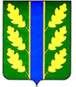 